ДЕПАРТАМЕНТ ПО ТАРИФАМПРИМОРСКОГО КРАЯПОСТАНОВЛЕНИЕот 1 августа 2012 г. N 39/4ОБ УСТАНОВЛЕНИИ НОРМАТИВОВ ПОТРЕБЛЕНИЯЭЛЕКТРИЧЕСКОЙ ЭНЕРГИИ НАСЕЛЕНИЕМ ПРИМОРСКОГО КРАЯПРИ ОТСУТСТВИИ ПРИБОРОВ УЧЕТАВ соответствии с Жилищным кодексом Российской Федерации, Постановлением Правительства Российской Федерации от 23 мая 2006 года N 306 "Об утверждении правил установления и определения нормативов потребления коммунальных услуг" (в редакции Постановления Правительства (Российской Федерации от 28 марта 2012 года N 258), Положением о департаменте по тарифам Приморского края, утвержденным постановлением Администрации Приморского края от 6 августа 2007 года N 214-па "О переименовании региональной энергетической комиссии Приморского края и об утверждении Положения о департаменте по тарифам Приморского края", департамент по тарифам Приморского края постановляет:1. Установить нормативы потребления электрической энергии населением Приморского края для бытовых целей при отсутствии приборов учета в жилых домах и жилых помещениях независимо от видов жилищного фонда согласно приложению N 1.2. Установить и ввести в действие с 1 сентября 2012 года норматив потребления электрической энергии на общедомовые нужды, применяемый при отсутствии общедомовых приборов учета для расчета размера платы за электрическую энергию, потребляемую населением Приморского края при использовании общего имущества в многоквартирном доме, в размере 3,94 кВт ч в месяц на 1 кв. м общей площади помещений, входящих в состав общего имущества в многоквартирном доме.3. Установить и ввести в действие с 1 сентября 2012 года нормативы потребления электрической энергии населением Приморского края при использовании земельного участка и надворных построек, применяемые при отсутствии приборов учета для расчета размера платы за электрическую энергию, потребляемую для освещения, приготовления пищи и подогрева воды в целях содержания соответствующего сельскохозяйственного животного, согласно приложению N 2.4. Настоящее постановление вступает в силу со дня его официального опубликования.Департамент по тарифамПриморского краяГ.Н.НЕВАЛЕННЫЙПриложение N 1к постановлениюдепартаментапо тарифамПриморского краяот 01.08.2012 N 39/4НОРМАТИВЫПОТРЕБЛЕНИЯ ЭЛЕКТРИЧЕСКОЙ ЭНЕРГИИ НАСЕЛЕНИЕМПРИМОРСКОГО КРАЯ ДЛЯ БЫТОВЫХ ЦЕЛЕЙ ПРИ ОТСУТСТВИИ ПРИБОРОВУЧЕТА В ЖИЛЫХ ДОМАХ И ЖИЛЫХ ПОМЕЩЕНИЯХ НЕЗАВИСИМООТ ВИДОВ ЖИЛИЩНОГО ФОНДАПримечания: 1. Нормативы потребления электрической энергии, установленные в приложении N 1 рассчитаны методом аналогов.2. Норматив потребления электрической энергии, установленный в п. 2 настоящего постановления рассчитан методом аналогов.3. Нормативы потребления электрической энергии, установленные в приложении N 2 рассчитаны расчетным методом.Директор департамента по тарифамПриморского краяГ.Н.НЕВАЛЕННЫЙПриложение N 2к постановлениюдепартаментапо тарифамПриморского краяот 01.08.2012 N 39/4Нормативы введены в действие с 1 сентября 2012 года (пункт 3 данного документа).НОРМАТИВЫПОТРЕБЛЕНИЯ ЭЛЕКТРИЧЕСКОЙ ЭНЕРГИИ НАСЕЛЕНИЕМПРИМОРСКОГО КРАЯ ПРИ ИСПОЛЬЗОВАНИИ ЗЕМЕЛЬНОГО УЧАСТКА ИНАДВОРНЫХ ПОСТРОЕК ПРИ ОТСУТСТВИИ ПРИБОРОВ УЧЕТАДиректор департамента по тарифамПриморского краяГ.Н.НЕВАЛЕННЫЙ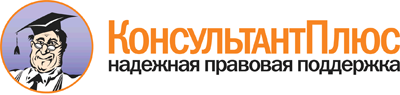  Постановление департамента по тарифам Приморского края от 01.08.2012 N 39/4
"Об установлении нормативов потребления электрической энергии населением Приморского края при отсутствии приборов учета" Документ предоставлен КонсультантПлюс

www.consultant.ru 

Дата сохранения: 29.01.2017 
 Количество комнатНорматив потребления на одного человека в месяц (кВт ч) при количестве человек, проживающих в квартиреНорматив потребления на одного человека в месяц (кВт ч) при количестве человек, проживающих в квартиреНорматив потребления на одного человека в месяц (кВт ч) при количестве человек, проживающих в квартиреНорматив потребления на одного человека в месяц (кВт ч) при количестве человек, проживающих в квартиреНорматив потребления на одного человека в месяц (кВт ч) при количестве человек, проживающих в квартиреКоличество комнат1 чел.2 чел.3 чел.4 чел.5 чел. и болееМногоквартирные дома с централизованным горячим водоснабжением с электроплитамиМногоквартирные дома с централизованным горячим водоснабжением с электроплитамиМногоквартирные дома с централизованным горячим водоснабжением с электроплитамиМногоквартирные дома с централизованным горячим водоснабжением с электроплитамиМногоквартирные дома с централизованным горячим водоснабжением с электроплитамиМногоквартирные дома с централизованным горячим водоснабжением с электроплитами1373231179146127244027321117215034822992311881644 и более511317245199174Многоквартирные дома с централизованным горячим водоснабжением без электроплитМногоквартирные дома с централизованным горячим водоснабжением без электроплитМногоквартирные дома с централизованным горячим водоснабжением без электроплитМногоквартирные дома с централизованным горячим водоснабжением без электроплитМногоквартирные дома с централизованным горячим водоснабжением без электроплитМногоквартирные дома с централизованным горячим водоснабжением без электроплит1326202157127111242126120216414334762952291861624 и более516320247201175Многоквартирные дома без централизованного горячего водоснабжения с электроплитамиМногоквартирные дома без централизованного горячего водоснабжения с электроплитамиМногоквартирные дома без централизованного горячего водоснабжения с электроплитамиМногоквартирные дома без централизованного горячего водоснабжения с электроплитамиМногоквартирные дома без централизованного горячего водоснабжения с электроплитамиМногоквартирные дома без централизованного горячего водоснабжения с электроплитами1468290225183159255334326521618836043752902362054 и более642398308250218Многоквартирные дома без централизованного горячего водоснабжения без электроплитМногоквартирные дома без централизованного горячего водоснабжения без электроплитМногоквартирные дома без централизованного горячего водоснабжения без электроплитМногоквартирные дома без централизованного горячего водоснабжения без электроплитМногоквартирные дома без централизованного горячего водоснабжения без электроплитМногоквартирные дома без централизованного горячего водоснабжения без электроплит1327202157127111242126120216414334772962291861624 и более516320248201175Многоквартирные дома без централизованного отопления и частный сектор (индивидуальные жилые дома) без централизованного отопления и горячего водоснабженияМногоквартирные дома без централизованного отопления и частный сектор (индивидуальные жилые дома) без централизованного отопления и горячего водоснабженияМногоквартирные дома без централизованного отопления и частный сектор (индивидуальные жилые дома) без централизованного отопления и горячего водоснабженияМногоквартирные дома без централизованного отопления и частный сектор (индивидуальные жилые дома) без централизованного отопления и горячего водоснабженияМногоквартирные дома без централизованного отопления и частный сектор (индивидуальные жилые дома) без централизованного отопления и горячего водоснабженияМногоквартирные дома без централизованного отопления и частный сектор (индивидуальные жилые дома) без централизованного отопления и горячего водоснабжения17834853763052662924573443360314310106264853943434 и более1072665515418365Вид нормативаНорматив потребления на 1 голову животного в месяц (кВт ч)Норматив потребления на 1 голову животного в месяц (кВт ч)Норматив потребления на 1 голову животного в месяц (кВт ч)Норматив потребления на 1 голову животного в месяц (кВт ч)Вид нормативакоровасвиньяовцаптицадля освещения0,830,830,170,33для приготовления пищи и подогрева воды5,585,75--